CONIMICUT VILLAGE ASSOCIATION 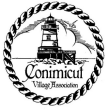 BUSINESS MEMBERSHIP ANNUAL RENEWAL/NEW MEMBERSHIP FORM (Levels: Silver/Gold/Platinum)Contact Susanne Jordan (susanneb.jordan@comcast.net) with any Business Member questions. Business Social Media posts- contact Andrea Mucci (4andrea@gmail.com).Business Location (owner of business must reside in Conimicut to be a Business Member): ☐  Located in Conimicut ☐  Located outside of Conimicut ☐  Entirely online based (no physical location) Which business membership level would you like to renew/join at? (see reverse side of this form for all your benefits & perks!) ☐  Silver Business Member $25☐  Gold Business Member $50☐  Platinum Business Member $100Renew/join online at our Membership > Business Membership page. Then click on the  button ‘Join Now’ to renew/begin your business membership and pay online. If mailing a  check, please make out checks to the Conimicut Village Association. Mail To: CVA PO Box 9121, Conimicut, RI 02889 Business Name:Business Address:Business Point of Contact & Title:Business Point of Contact Phone:Email:Website URL:Social Media (Instagram, Facebook, twitter, etc.):2023 Calendar Year- Business Membership Benefits & PerksSilver Business Member $25 Promotional opportunities: Social media posts (on either: Facebook, IG or twitter)- send us your post/text One business introductory email- sent by us to our CVA member email list to promote  your business Listing in our website’s business member directory Renewal/initiation of your annual, calendar-year, membership comes with the Silver benefits listed above.
Gold Business Member $50 Promotional opportunities: Social media posts (on either: Facebook, IG or twitter)- send us your post/text One business introductory email- sent by us to our CVA member email list to promote  your business Listing in our website’s business member directory  Promotional opportunities at CVA events (Spring Fling, etc…)Renewal/initiation of your annual, calendar-year, membership comes with the Gold benefits listed above.
Platinum Business Member $100 Promotional opportunities: Social media posts (on either: Facebook, IG or twitter)- send us your post/text One business introductory email- sent by us to our CVA member email list to promote  your business Listing in our website’s business member directory  Promotional opportunities at CVA events (Spring Fling, etc…)Your business web link promoted in the footer of our monthly meeting emails sent to over 200+ CVA members Renewal/initiation of your annual, calendar-year, membership comes with the Platinum benefits listed above.
The Conimicut Village Association (CVA) is a nonprofit membership organization. CVA Business Memberships apply  to businesses only. Memberships follow the calendar year. Memberships received in the first half of the calendar  year will be sent a renewal notice after January 1st. New Business Memberships paid after July 1st will be carried  over to the following year.